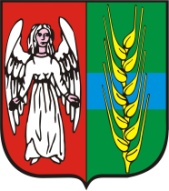 Załącznik nr 3 do SIWZZP.271.3.2019Zamawiający:Gmina GrutaGruta 24486-330 GrutaWykonawca:…………………………………………………………………………(pełna nazwa/firma, adres)reprezentowany przez:…………………………………………………………………………(imię, nazwisko, stanowisko/podstawa do  reprezentacji)Oświadczenie wykonawcy składane na podstawie art. 25a ust. 1 ustawy z dnia 29 stycznia 2004 r.  Prawo zamówień publicznych (dalej jako: ustawa Pzp), DOTYCZĄCE SPEŁNIANIA WARUNKÓW UDZIAŁU W POSTĘPOWANIU Na potrzeby postępowania o udzielenie zamówienia publicznego pn.:„Rozwój ośrodka wsparcia –Środowiskowego Domu Samopomocy w Dąbrówce Królewskiej”prowadzonego przez Gminę Gruta, oświadczam, co następuje:INFORMACJA DOTYCZĄCA WYKONAWCY:Oświadczam, że spełniam warunki udziału w postępowaniu określone przez Zamawiającego w Rozdziałach 7, 8 i 9 specyfikacji istotnych warunków zamówienia.…………….……. (miejscowość), dnia ………….……. r. 							………………….…………………………………………Podpis osób uprawnionych do składania świadczeń woli w imieniu Wykonawcy oraz pieczątka / pieczątkiINFORMACJA W ZWIĄZKU Z POLEGANIEM NA ZASOBACH INNYCH PODMIOTÓW: Oświadczam, że w celu wykazania spełniania warunków udziału w postępowaniu, określonych przez Zamawiającego w Rozdziałach 7 i 9 specyfikacji  istotnych warunków zamówienia, polegam na zasobach następującego/ych podmiotu/ów: ………………………………………………………..……………………………………………………………., w następującym zakresie: ………………………………………………………………………………………………………………………          (wskazać numer części zadania,  podmiot i określić odpowiedni zakres dla wskazanego podmiotu). …………….……. (miejscowość), dnia ………….……. r. 							………………….………………………………………Podpis osób uprawnionych do składania świadczeń woli w imieniu Wykonawcy oraz pieczątka / pieczątkiOŚWIADCZENIE DOTYCZĄCE PODANYCH INFORMACJI:Oświadczam, że wszystkie informacje podane w powyższych oświadczeniach są aktualne 
i zgodne z prawdą oraz zostały przedstawione z pełną świadomością konsekwencji wprowadzenia zamawiającego w błąd przy przedstawianiu informacji.…………….……. (miejscowość), dnia ………….……. r. 												…………………..………………………………………Podpis osób uprawnionych do składania świadczeń woli w imieniu Wykonawcy oraz pieczątka / pieczątki